АДМИНИСТРАЦИЯ АЛЕКСАНДРОВСКОГО СЕЛЬСОВЕТА САРАКТАШСКОГО РАЙОНА ОРЕНБУРГСКОЙ ОБЛАСТИП О С Т А Н О В Л Е Н И Е_________________________________________________________________________________________________________05.12.2017	                         с. Вторая Александровка                                № 65-пВ целях реализации «дорожной карты» по целевым моделям «Регистрация права собственности на земельные участки и объекты недвижимости и Постановка на кадастровый учет земельных участков и объектов недвижимого имущества в Оренбургской области»	1.Внести в Административный регламент предоставления муниципальной услуги «Присвоение адреса объекту капитального строительства, земельному участку на территории Александровского сельсовета» утвержденному постановлением № 31-п от 20.06.2012 года изменения:Пункт 2.5 раздела 2 изложить в следующей редакции: « 2.5. Срок предоставления муниципальной услуги.Общий срок предоставления муниципальной услуги составляет не более 12 дней.В случае представления заявления через Единый портал днем регистрации  заявления признается день  представления  заявителем необходимых документов в полном объеме в срок, установленный абзацем седьмым пункта 3.2 Административного  регламента.»         2. Настоящее постановление вступает в силу со дня его официального опубликования путем размещения на официальном сайте администрации Александровского сельсовета Саракташского района Оренбургской области         3. Контроль за исполнением настоящего постановления оставляю за собой.Глава Александровского сельсовета                                       Е.Д. РябенкоРазослано:  специалистам администрации, прокуратуре района, в дело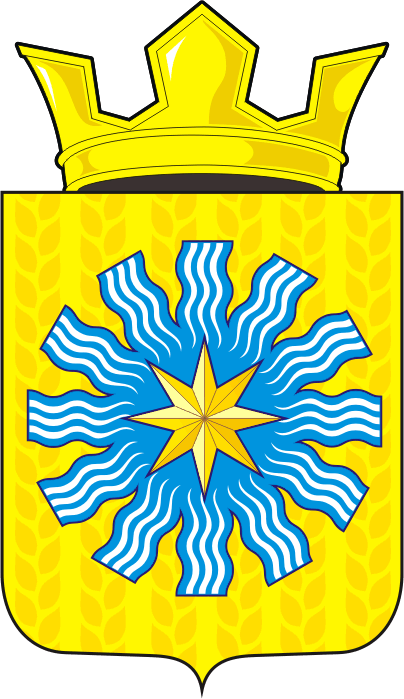 О внесение изменений в Административный регламентпредоставления муниципальной услуги«Присвоение адреса объекту капитального строительства, земельному участку на территории Александровского сельсовета»